        Symmetry Drawing          Name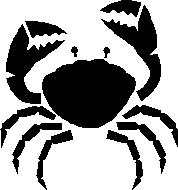 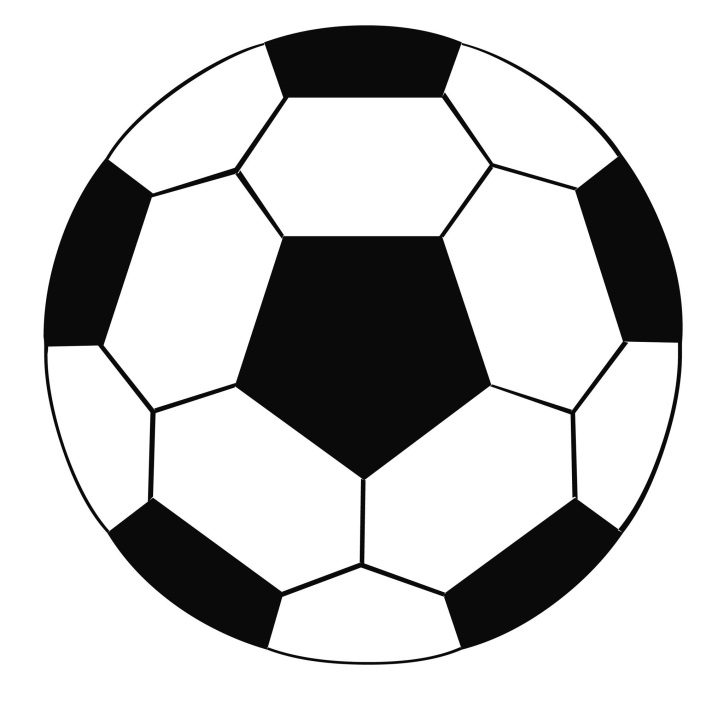 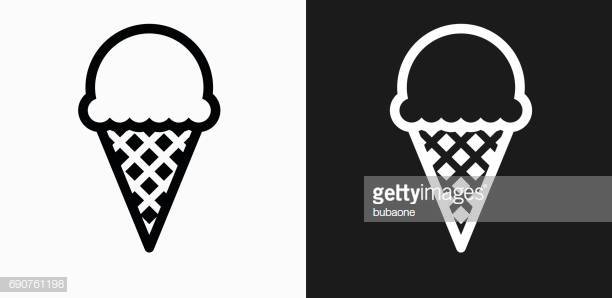 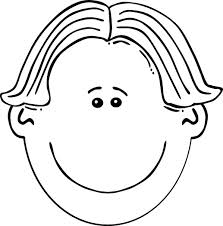 